    BARBECUE PITS BY KLOSE-DELIVERY WORLD WIDE    
BBQ Pits by Klose      1355 JUDIWAY STREET #B      Houston, Texas 77018-6005
Phone: 713-686-8720 Factory Floor  Fax: 713-686-8793  Toll Free: 1-800-487-7487
Website: WWW.BBQPITS.COM  Email: david@bbqpits.com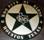 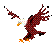 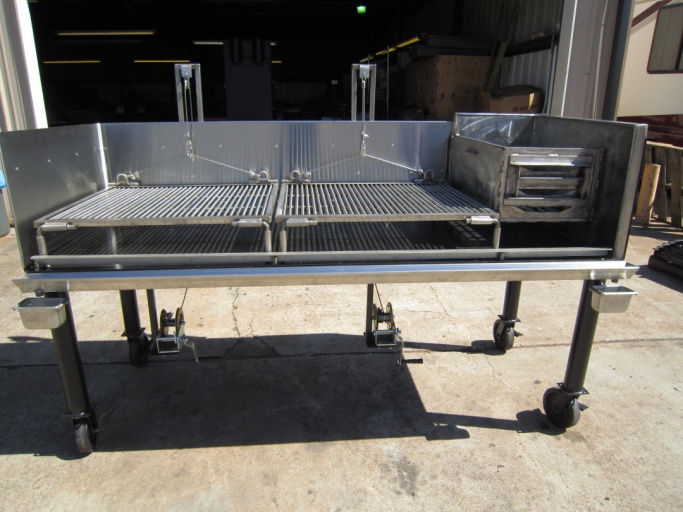 An Amazing New Design Open Grill with all Stainless Steel interior Liners, Firebox, & Meat Racks.Front SS Removable Drip Shield, Catch Pans, & SS Angle Hot Coal Guard/Firebox Rack with Removable SS Solid Sides. Built to Last A Lifetime of Use.Boat Winches with SS Cable to Elevate the Rear of the SS Meat Racks for Food Product Displays.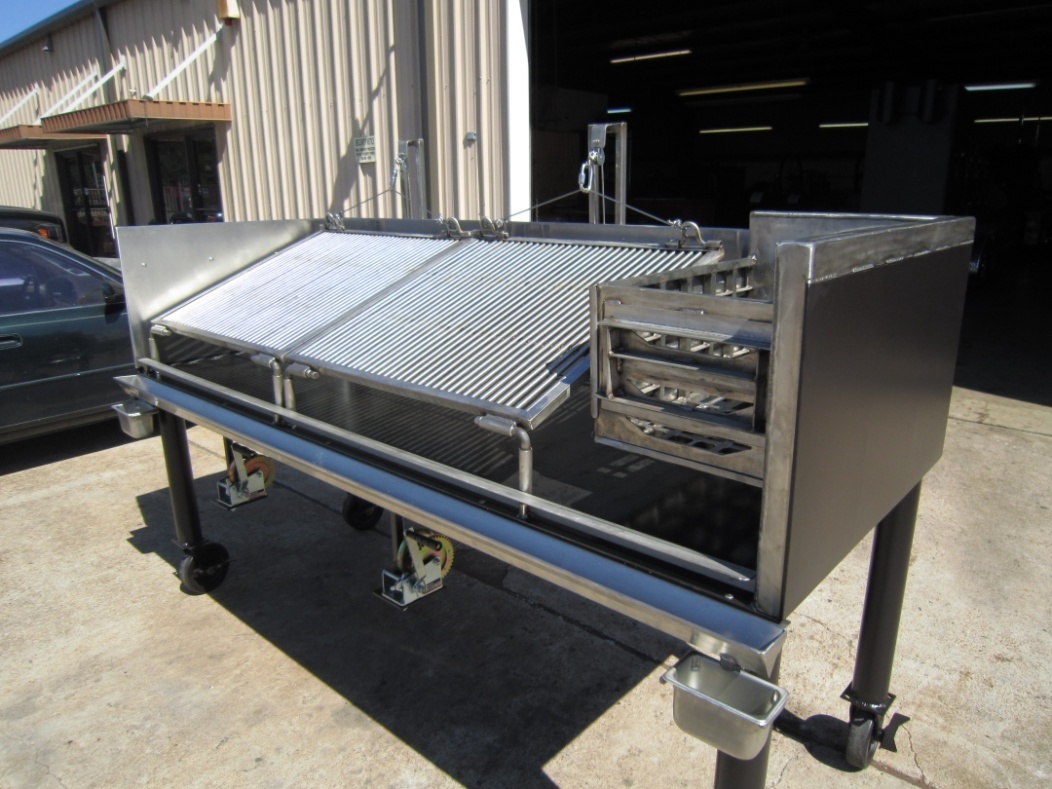     BARBECUE PITS BY KLOSE-DELIVERY WORLD WIDE    
BBQ Pits by Klose      1355 JUDIWAY STREET #B      Houston, Texas 77018-6005
Phone: 713-686-8720 Factory Floor  Fax: 713-686-8793  Toll Free: 1-800-487-7487
Website: WWW.BBQPITS.COM  Email: david@bbqpits.com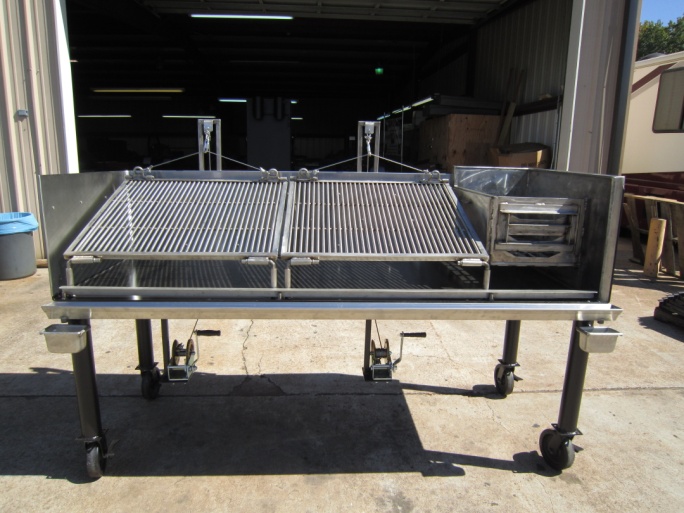 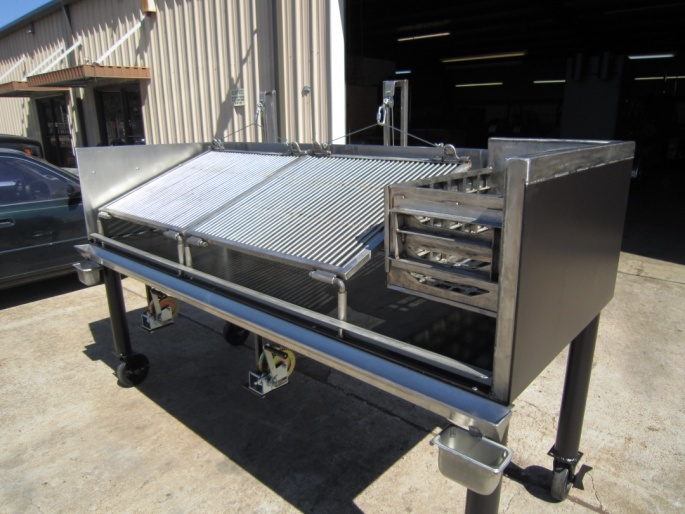 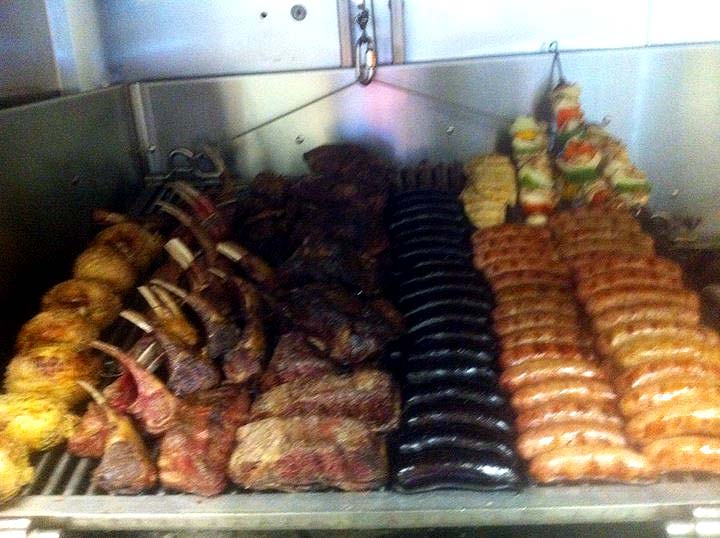 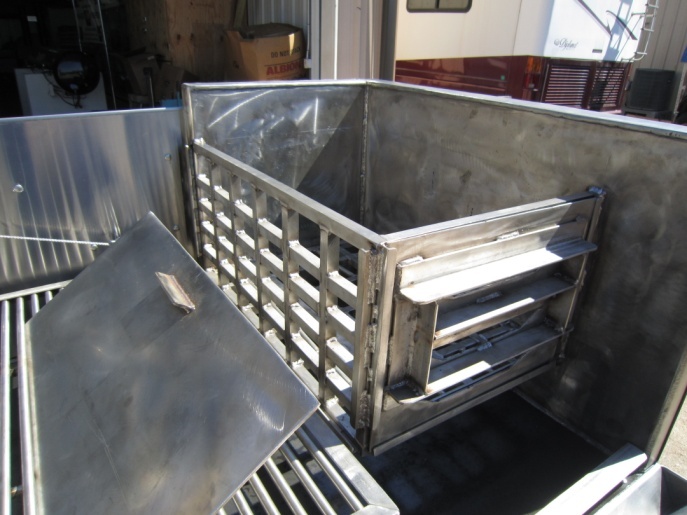 An Amazing New Design Open Grill with all Stainless Steel interior Liners, Firebox, & Meat Racks.Front SS Removable Drip Shield, Catch Pans, & SS Angle Hot Coal Guard 17,975.00Firebox Rack with Removable SS Solid Sides. Built to Last A Lifetime of Use.Boat Winches with SS Cable to Elevate the Rear of the SS Meat Racks for Food Product Displays.HOT COAL BED RACK ON BOTTOM OF FIREBOX MADE FROM 1-1/2” THICK STEEL36” deep by 8 foot long open grill with 14” tall sides, on 8” locking swivel caster legsoutside A36, grade new steel plate & painted food grade BBQ BlackLegs made from 3” x ¼ wall steel pipe & painted food grade BBQ BlackFirebox Solid Stainless Steel, & double wall SS lined 2” thick with rock wool Insulation,Now Comes With 3/8” Ss Plate 16” Over Firebox To Protect Ansel Supression Systems.304 stainless steel components:Full Interior Liner of ¼” Thick Stainless Steel riveted with SS RivetsRemovable 4” deep V-grooved grease drain attached to front of grill w/ ss drip catch’sMeat racks made from 1” ss angle framing ½” ss solid round bars,allowing to be tilted up 35 degrees on ss cable for displayFire rack made from solid ss plate & angles, with removable solid ss plate sides.Other components: Two Standard 2,000# boat winches w/ SS Cables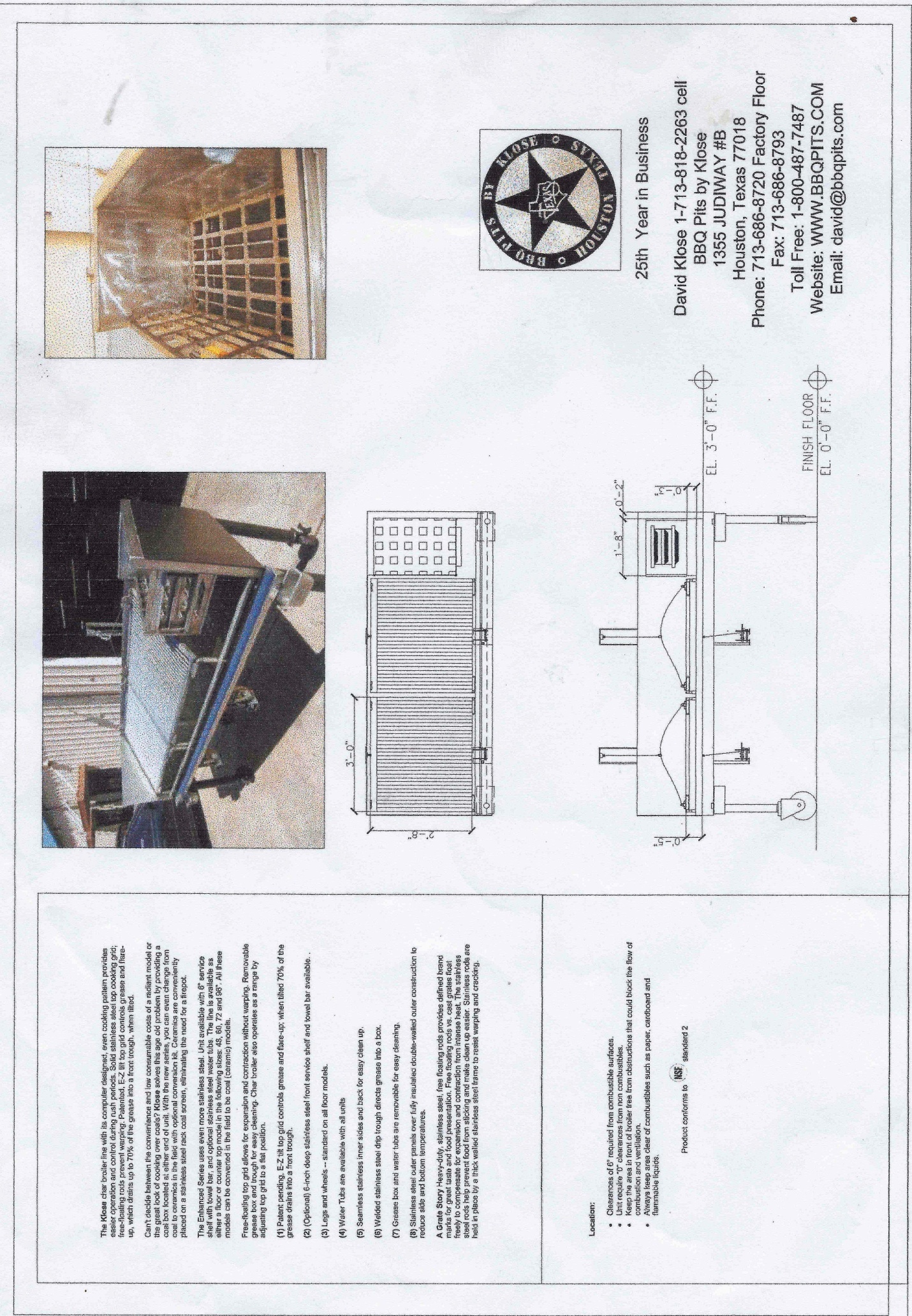 